               CENTRO EDUCACIONAL LARUN RAYUN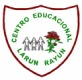                CONTENIDOS A EVALUARSr. Apoderado: Por medio de la presente se informan los contenidos a evaluar en la Evaluación de Síntesis coeficiente dos de la asignatura de Historia, Geografía y Ciencias Sociales, curso 4° básico A y B, correspondiente al mes de mayo:Fecha de la evaluación: Viernes 12 de mayoAtentamente,                                                                 Profesores Claudio Sáez - Joao Céspedes               CENTRO EDUCACIONAL LARUN RAYUN               CONTENIDOS A EVALUARSr. Apoderado: Por medio de la presente se informan los contenidos a evaluar en la Evaluación de Síntesis coeficiente dos de la asignatura de Historia, Geografía y Ciencias Sociales, curso 4° básico A y B, correspondiente al mes de mayo:Fecha de la evaluación: Viernes 12 de mayoAtentamente,                                                                 Profesores Claudio Sáez - Joao Céspedes